SOLICITUD DE LIBROSANTECEDENTES DEL TITULARANTECEDENTES DEL PERMISODOCUMENTOS ADJUNTOSDEL TITULAR________________________________                                                                                                             FIRMA DE TITULAR       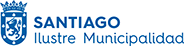 COMPROBANTE DE INGRESOCONSULTAS SOBRE EL PROCESO AL FONO ATENCIÓN 800 20 30 11NOMBRE COMPLETORUTDOMICILIOCOMUNATELÉFONOCORREO ELECTRÓNICONOTIFICACIÓN Y COMUNICACIÓNNÚMERO PATENTE  UBICACIÓNFOTOCOPIA CÉDULA DE IDENTIDAD VIGENTE POR AMBOS LADOS (FIRMADA)FOTOCOPIA DE PATENTE VIGENTECARTA QUE JUSTIFIQUE CERTIFICADO DE RESIDENCIAFOTOCOPIA DE DECRETO ALCALDICIO EN CASO DE CONVENIO VIGENTEOFICINA DE PARTESGESTIÓN
ADMINISTRATIVA FACTIBILIDAD SOCIALGESTIÓN 
ADMINISTRATIVAID – DOC N°DE LIBRO 
DE LIBRO 
NOMBRERUT 